Nazwa placówki realizującej programCentrum Rozwoju Osobowości dla Dzieci i Młodzieży – Placówka Wsparcia DziennegoAdresWarszawa, ul. Targowa 63/4, Grodzieńska 65Nazwa programu„Program profilaktyki selektywnej dla dzieci i młodzieży zagrożonych wykluczeniem społecznym oraz uzależnieniem od środków zmieniających świadomość realizowany w Centrach Rozwoju Osobowości dla Dzieci i Młodzieży Stowarzyszenia KARAN w Warszawie"Okres realizacji programu02.01.2017r. - 31.12.2017r.Nazwa instytucji finansującej lub współfinansującej programMinisterstwo ZdrowiaKrajowe Biuro do Spraw Przeciwdziałania Narkomanii Charakterystyka odbiorców programuodbiorcy bezpośredni: dzieci i młodzież w wieku 5 - 15 lat  odbiorcy pośredni: ich rodzice ze środowisk zagrożonych wykluczeniem społecznymRodzaj realizowanych działańProgram zakłada prowadzenie systemowej pomocy dzieciom i młodzieży uwzględniający profilaktykę uzależnień od środków psychoaktywnych (w tym narkotyków oraz tzw. dopalaczy)  oraz działania w zakresie zmniejszenia zagrożenia marginalizacji społecznej. Realizowane działania wzmacniają czynniki chroniące (pozytywne relacje z dorosłymi, posiadanie autorytetów, zainteresowanie nauką szkolną oraz twórcze spędzanie wolnego czasu, aspiracje edukacyjne, poszanowanie prawa, norm, wartości, angażowanie się w działania prospołeczne, rozwój pasji i zainteresowań) oraz osłabiają czynniki ryzyka (brak więzi rodzinnych, negatywne relacje ze znaczącymi osobami dorosłymi, niepowodzenia w nauce, zachowania aspołeczne) wpływające na społeczne i emocjonalne funkcjonowanie młodego człowieka.Nr umowy dot. programu110/W/P/2017Logo instytucji finansującej lub współfinansującej program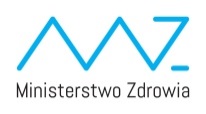 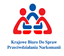 